.16 count intro – start on vocals  -  Right Start - revised 6/22/2012[1-8]	KICK & KICK, SHUFFLE 1/2R, KICK & KICK, COASTER STEP[9-16]	STEP FORWARD, PIVOT 1/2L, FULL TURN LEFT, OUT, OUT & STOMP, STOMP[17-24]	CROSS SHUFFLE, SIDE ROCK,RECOVER 1/4L, SHUFFLE FORWARD, FULL TURN RIGHT[25-32]	CROSS & HEEL & CROSS & HEEL & HEEL & HEEL & STEP FORWARD, STOMPREPEATTruck A Truck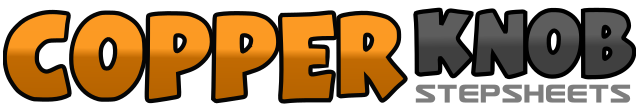 .......Count:32Wall:4Level:Improver / Intermediate.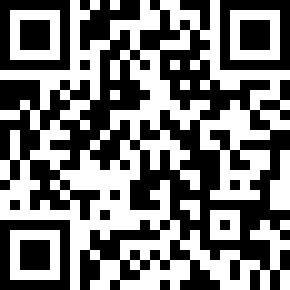 Choreographer:Jóse Ferrer (ES) - June 2012Jóse Ferrer (ES) - June 2012Jóse Ferrer (ES) - June 2012Jóse Ferrer (ES) - June 2012Jóse Ferrer (ES) - June 2012.Music:A Girl Who Loves to Truck - The Road HammersA Girl Who Loves to Truck - The Road HammersA Girl Who Loves to Truck - The Road HammersA Girl Who Loves to Truck - The Road HammersA Girl Who Loves to Truck - The Road Hammers........1&2Kick right foot forward, hook right over left (&), Kick right foot forward3&4Step right foot 1/4 right turn (3:00), step left next to right, step right foot 1/4 right (6:00)5&6Kick left foot forward, hook left over right (&) kick left foot forward7&8Step left foot back, step right foot next to left, step left foot forward1-2Step right foot forward, turn 1/2 left stepping forward on left (12:00)3-4Turn 1/2 left stepping back on right foot (6:00), turn 1/2 left stepping forward on left foot (12:00)5-6Step right foot out to right diagonal, step left foot out to left diagonal&7-8Step right foot back (&), stomp left across right, stomp left across right (weight to right)1&2Step left across right, step right to right, step left across right3-4Rock right foot to right, recover 1/4 left (9:00)5&6Step right foot forward, step left next to right, step right foot forward7-8Turn 1/2 right stepping back on left (3:00), turn 1/2 right stepping forward on right  (9:00)1&2&Cross left over right, step right back, tap left heel forward, step left next to right3&4&Cross right over left, step left back, tap right heel forward, step right next to left5&6&Tap left heel forward, step left next to right, tap right heel forward, step right next to left7-8Step left big step forward, stomp right next to left (weight to left)